Внимание, африканская чума свиней!Управление федеральной службы по ветеринарному и фитосанитарному надзору по Алтайскому краю и Республике Алтай информирует, что ситуация по распространению особо опасного заболевания – африканской чумы свиней на территории страны остается крайне напряженной. По состоянию на 1 июля 2021 года в 15 регионах Российской Федерации уже зарегистрировано 47 вспышек данного заболевания.В 2020 году было зарегистрирован 271 неблагополучный пункт по африканской чуме свиней, в том числе 110 в дикой фауне (дикий кабан) и 161 у домашних свиней.Вирус характеризуется 100% летальным исходом всего зараженного поголовья свиней и диких кабанов. В части субъектов РФ, где зарегистрированы вспышки болезни, обстановка критическая. Заболевание регистрируется, в том числе и на свиноводческих предприятиях, имеющих высокие степени биологической защиты.  Руководство регионов и предприниматели вынуждены полностью истреблять поголовье свиней, как на территории свиноводческих предприятий, так и на территории личных подсобных хозяйств граждан. В ходе разбирательства причин возникновения заболевания установлено, что основными причинами проникновения вируса в личные подсобные хозяйства граждан и животноводческие объекты считаются занос вируса посредством:Приобретение поголовья свиней неизвестного происхождения, без ветеринарных сопроводительных документов;Использование кормов и сборных пищевых отходов без проведения термического обеззараживания, использование в корм животных отходов, образующихся после охоты;Несоблюдение ветеринарных правил;Отсутствие учета животных и бесконтрольное их перемещение, в том числе выгульное содержание животных;Торговля животными и животноводческой продукцией неизвестного происхождения в неустановленных местах, в том числе на интернет-площадках и пр.Также установлено, что распространению вируса способствовала миграция диких кабанов с территории неблагополучных пунктов и распространение вируса внутри популяции животных. Установлена связь с регистрацией вируса АЧС в дикой фауне и близлежащих населенных пунктах и животноводческих хозяйствах.Немаловажную роль в распространении вируса сыграло несвоевременное оповещение компетентных органов  о начале падежа животных (сокрытие падежа) и как следствие несвоевременное наложение и проведение ограничительных мероприятий (карантина).Угроза заноса вируса на территорию Республики Алтай остается крайне высокой. В 2020 году вирус АЧС зарегистрирован на территории Омской области. В настоящее время все чаще поступает информация об обнаружении генома вируса АЧС в сырье и готовой мясной продукции,  которая уже реализована по многим регионам Российской Федерации. Геном вируса выявляется в рамках выборочного мониторинга продукции в розничной сети.Во избежание вспышки заболевания совместными усилиями необходимо продолжить профилактическую работу по информированию : хозяйствующих субъектов, населения, органов местного самоуправления, охотпользователей по вопросам профилактики особо опасных болезней животных, в том числе АЧС, уделяя особое внимание причинам возникновения болезни, последствиям, мерам профилактики и необходимости своевременного информирования о фактах регистрации падежа либо неестественного поведения животных.Также нужно усилить работу по объективному учету животных, и проведению плановых ветеринарных мероприятий, так как только постоянный контроль со стороны ветеринарных специалистов поможет определить реальную картину эпизоотического состояния и своевременно выявить угрозу распределения болезни. В случае регистрации падежа свиней или диких кабанов следует немедленно оповещать о таких фактах ветеринарную службу или специалистов Россельхознадзора для оперативной постановкидиагноза и проведения соответствующих мероприятий.Граждане, индивидуальные предприниматели и юридические лица должны четко понимать угрозу распространения вируса с целью сохранения эпизоотического благополучия территории, своего бизнеса или личного подсобного хозяйства. ПАМЯТКА НАСЕЛЕНИЮАФРИКАНСКАЯ ЧУМА СВИНЕЙАфриканская чума свиней (лат.Pestisafricanasuum), африканская лихорадка, восточноафриканская чума, болезнь Монтгомери— высококонтагиозная вирусная болезнь свиней, характеризующаяся лихорадкой, цианозом кожи и обширными геморрагиями во внутренних органах. Относится к списку A согласно Международной классификации заразных болезней животных. Для человека африканская чума свиней опасности не представляет!!! Употреблять в пищу свинину безопасно, поскольку вирус погибает при термической обработке в 70 градусов.Возбудитель африканской чумы свиней — ДНК-содержащий вирус семейства Asfarviridae, рода Asfivirus; сохраняется в продуктах свиного происхождения, не подвергнутых термической обработке (солёные и сырокопчёные пищевые изделия, пищевые отходы, идущие на корм свиньям). Установлено несколько сероиммуно- и генотипов вируса африканской чумы свиней. Его обнаруживают в крови, лимфе, во внутренних органах, секретах и экскретах больных животных. Вирус устойчив к высушиванию и гниению; при температуре 60°C инактивируется в течение 10 минут.Самая большая опасность этого заболевания состоит в следующем:Вакцины и методов лечения не существует.Все свинопоголовье, куда попадает вирус, погибает.В естественных условиях к африканской чуме свиней восприимчивы домашние и дикие свиньи всех возрастов. Заболевание сопровождается лихорадкой, параличами конечностей, септико-геморрагическими явлениями. Источник возбудителя инфекции — больные животные и вирусоносители. Заражение здоровых свиней происходит при совместном содержании с инфицированными вирусоносителями. Факторы передачи возбудителя — корм, пастбища, транспортные средства, загрязнённые выделениями больных животных. Использование в корм необезвреженных столовых отходов способствует распространению возбудителя. Механическими переносчиками вируса могут быть птицы, люди, домашние и дикие животные, грызуны, накожные паразиты (некоторые виды клещей, зоофильные мухи, вши), бывшие в контакте с больными и павшими свиньями. Резервуарами вируса в природе являются африканские дикие свиньи и клещи рода орнитодорос. Инкубационный период заболевания зависит от количества поступивших в организм микроорганизмов, состояния животного, тяжести течения и может продолжаться от 2 до 6 суток.Оздоровительные мероприятия сводятся к следующему:В эпизоотическом очаге (это отдельный двор, часть населенного пункта, ферма, где обнаружены больные животные) все свинопоголовье умерщвляется бескровным методом и сжигается.В первой угрожаемой зоне (в радиусе 5 км вокруг эпизоотического очага) – поголовный убой всех свиней на мясокомбинате с выработкой вареных колбас или консервов. Запрещается продажа на рынках продуктов животноводства всех видов и вывоз за его пределы в течение всего срока карантина (30 дней с момента убоя всех свиней и проведения комплекса ветеринарно-санитарных мероприятий), а также в последующие 6 месяцев - свиней и продукции свиноводства.Во второй угрожаемой зоне (в радиусе 100 км вокруг первой угрожаемой зоны) запрещается торговля продукцией свиноводства на рынках, проведение ярмарок, выставок.Разведение свиней в эпизоотическом очаге и первой угрожаемой зоне разрешается только через год после снятия карантина.Владельцам личных подсобных хозяйств, в которых имеется свинопоголовье, необходимо соблюдать ряд правил, выполнение которых позволит сохранить здоровье животных и избежать экономических потерь:предоставлять поголовье свиней для проводимых ветслужбой вакцинаций (против классической чумы свиней, рожи);содержать поголовье только закрытым (в базах, сараях), не допускать свободного выгула свиней на территории населённых пунктов, особенно в лесной зоне;ежедекадно обрабатывать свиней и помещение для их содержания от кровососущих насекомых (клещей, вшей, блох), постоянно вести борьбу с грызунами;не завозить свиней без согласования с Госветслужбой;не использовать необезвреженные корма животного происхождения, особенно боенские отходы в рационах свиней;ограничить связи с неблагополучными территориями;немедленно сообщать обо всех случаях заболевания свиней в государственные ветеринарные учреждения по зонам обслуживания.НЕ ДОПУСКАТЬ:- свободного выгула свиней из помещений;- контакта свиней с другими животными и посторонними лицами, с
синантропной птицей, применять сплошные ограждения, специальные сетки и т.д.;- приобретение, ввоз и вывоз свиней за пределы своего хозяйства без ветеринарного осмотра.ПОСТОЯННО ВЫПОЛНЯТЬ:- для кормления и ухода за свиньями иметь отдельную обувь и одежду;- в случае появления заболевания свиней и их гибели НЕМЕДЛЕННО обратиться в ветеринарную службу, сообщить об этом в администрацию сельского поселения;- не выбрасывать трупы животных, отходы от их содержания и выработки на свалки, обочины и другие места;- проводить утилизацию в местах, определенных администрацией сельских поселений;- не ввозить свиней без разрешения ветеринарной службы.Помнить:Выполнение Вами требований и рекомендаций позволит избежать заноса АЧС на территорию Ваших подворий, сохранит свиней от заболевания и предотвратит экономические убытки.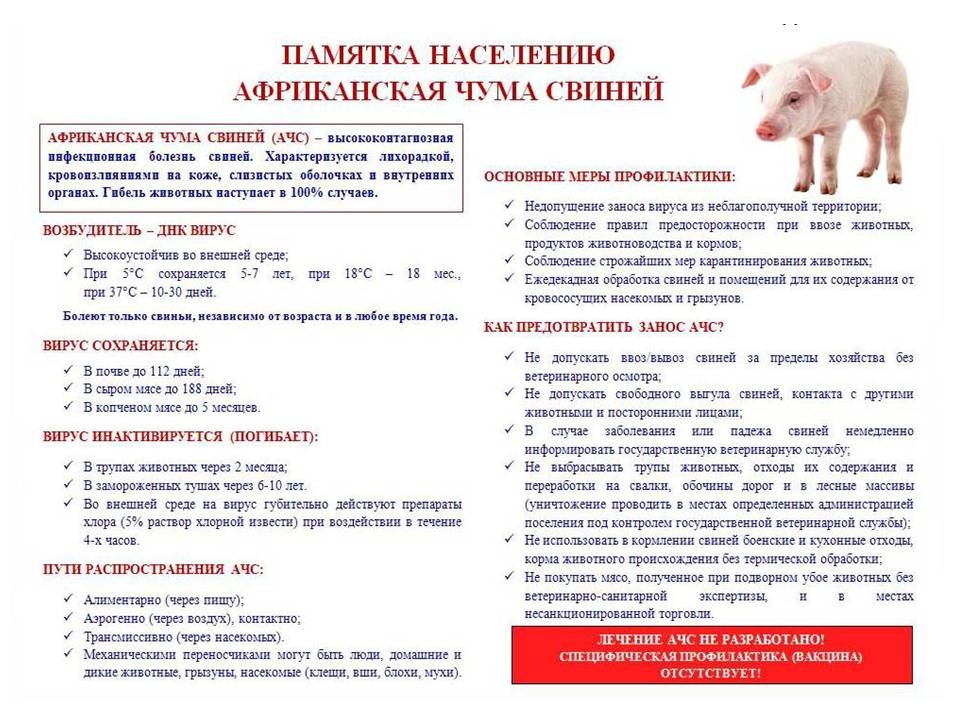 